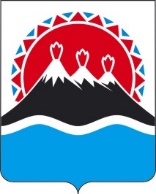 МИНИСТЕРСТВО ЖИЛИЩНО-КОММУНАЛЬНОГО ХОЗЯЙСТВА И ЭНЕРГЕТИКИКАМЧАТСКОГО КРАЯПРИКАЗВ соответствии с приказом Министерства строительства и жилищно-коммунального хозяйства Российской Федерации от 28.10.2022 № 917/пр «Об утверждении порядка установления нормативов потерь горячей, питьевой, технической воды в централизованных системах водоснабжения при ее производстве и транспортировке и внесении изменений в некоторые приказы Министерства строительства и жилищно-коммунального хозяйства Российской Федерации по вопросам определения потерь горячей, питьевой, технической воды в централизованных системах водоснабжения»ПРИКАЗЫВАЮ:1. Утвердить нормативы потерь питьевой воды в централизованных системах водоснабжения при ее производстве и транспортировке КГУП «Камчатский водоканал» на территории Корякского сельского поселения Елизовского муниципального района Камчатского края на 2024-2028 годы, согласно приложению к настоящему приказу.2. Настоящий приказ вступает в силу после дня его официального опубликования.Приложение к приказу Министерстважилищно-коммунального хозяйства и энергетики Камчатского краяНормативы потерь питьевой воды в централизованных системах водоснабжения при ее производстве и транспортировке КГУП «Камчатский водоканал» на территории Корякского сельского поселения Елизовского муниципального района Камчатского края на 2024-2028 годы[Дата регистрации] № [Номер документа]г. Петропавловск-КамчатскийОб утверждении нормативов потерь питьевой воды в централизованных системах водоснабжения при ее производстве и транспортировке КГУП «Камчатский водоканал» на территории Корякского сельского поселения Елизовского муниципального района Камчатского края на 2024-2028 годыМинистр[горизонтальный штамп подписи 1]А.А. Питиримовот[REGDATESTAMP]№[REGNUMSTAMP]№ п/пВид нормативов потерь водыНорматив потребления, %1.Норматив потерь питьевой воды при производстве3,632.Норматив потерь питьевой воды при транспортировке66,82